ЧЕРКАСЬКА ОБЛАСНА РАДАГОЛОВАР О З П О Р Я Д Ж Е Н Н Я_____________                                                                               № ___________Про внесення змін до розпорядження голови обласної ради від 17.10.2023 № 290-рВідповідно до статті 55 Закону України «Про місцеве самоврядування
в Україні», пункту 8 Положення про умови і розміри оплати праці керівників  комунальних підприємств та комунальних некомерційних підприємств спільної власності територіальних громад сіл, селищ, міст Черкаської області, затвердженого розпорядженням голови обласної ради від 05.12.2023 № 352-р, враховуючи розпорядження голови обласної ради від 30.05.2024 № 140-р 
«Про встановлення посадового окладу директору комунального підприємства «АТП Черкаської обласної ради»:внести до розпорядження голови обласної ради від 17.10.2023 № 290-р «Про покладання виконання обов’язків директора на МИХАЙЛЕНКА О. В.»  (далі – розпорядження) зміни, доповнивши розпорядження пунктом 2 такого змісту: «2. Установити МИХАЙЛЕНКУ Олександру посадовий оклад у розмірі 
36 428,00 грн з 30.05.2024.».У зв’язку з цим, пункт 2 розпорядження вважати пунктом 3. Голова	Анатолій ПІДГОРНИЙ                                                                  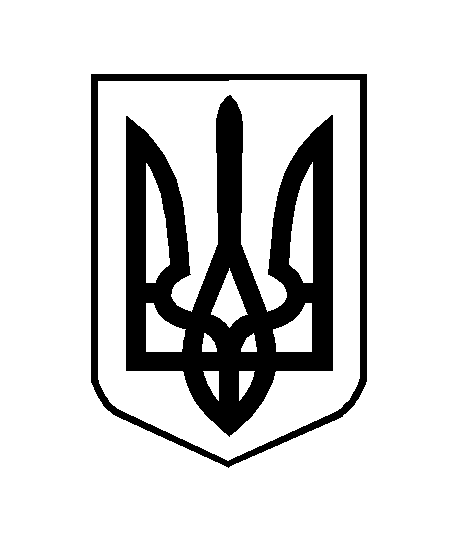 